Alternative Futures for our RegionChicago is the third largest U.S. metropolitan region. 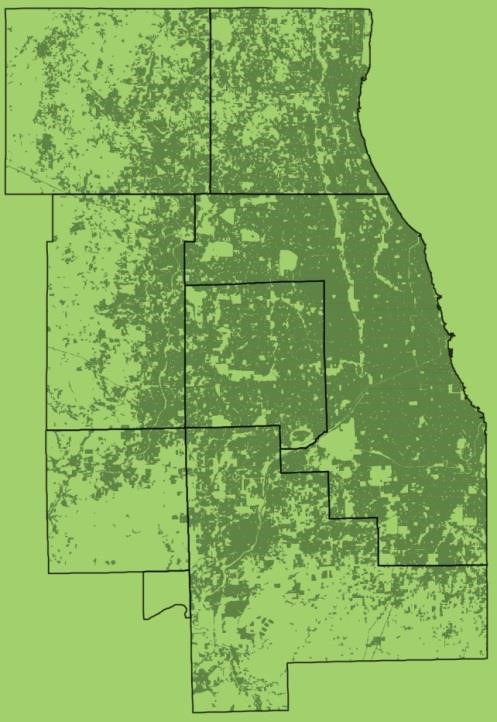 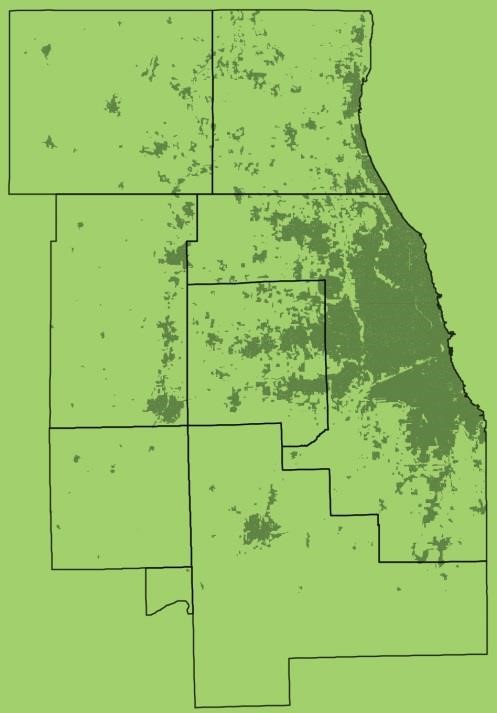 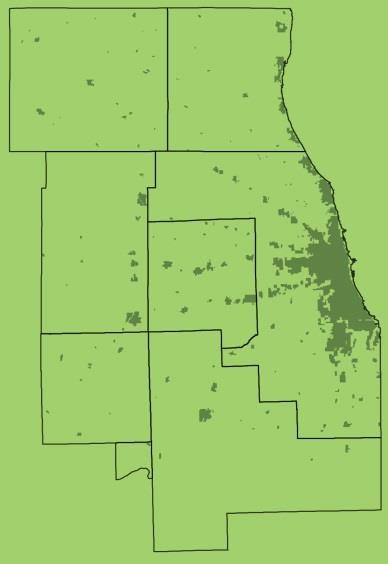 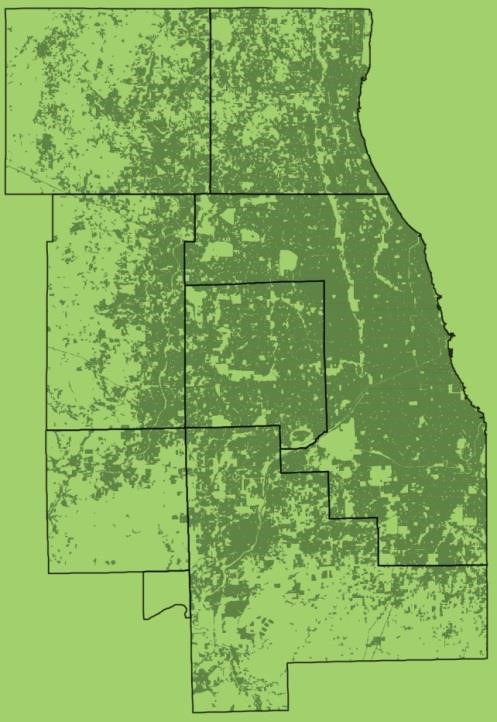 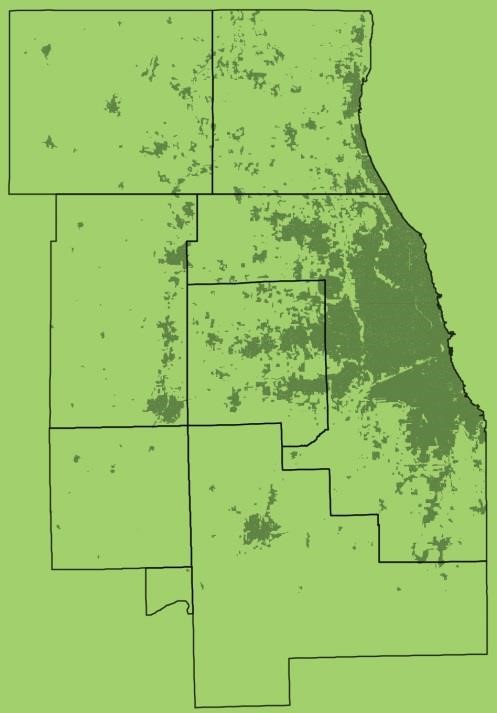 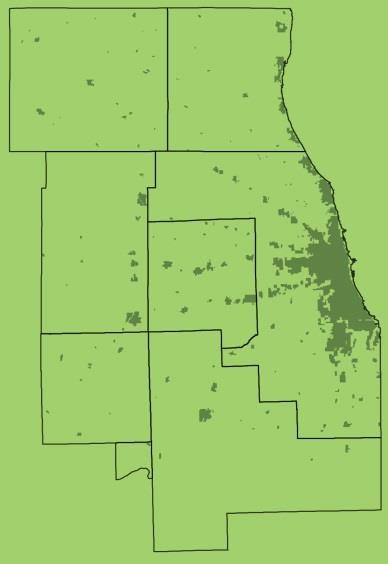 	1900	1950	2005We ask our communities how they envision their futures.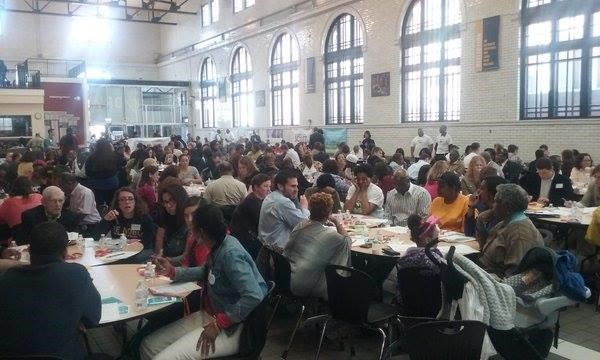 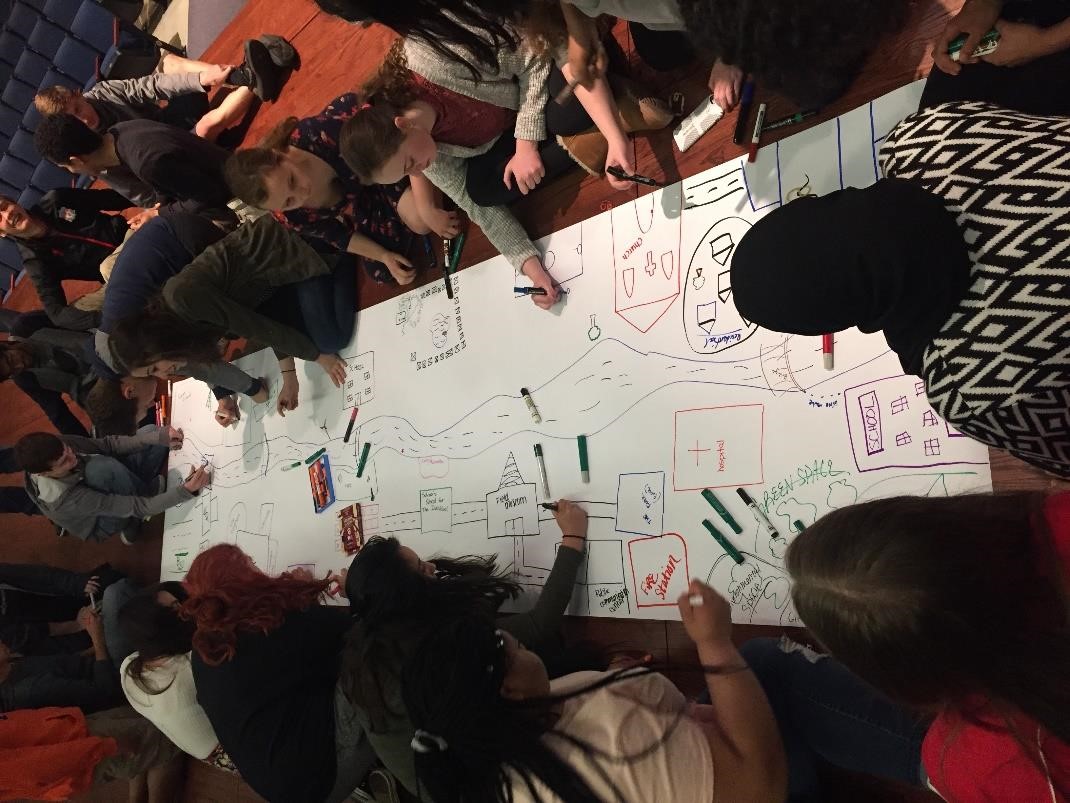 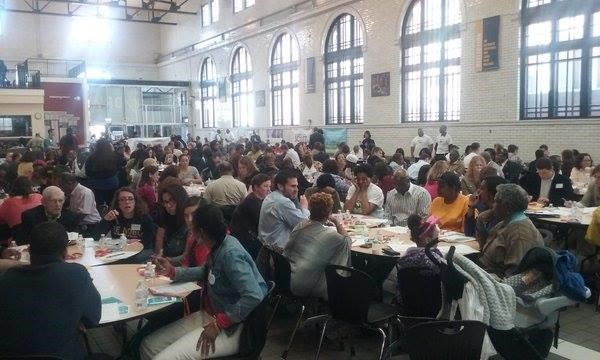 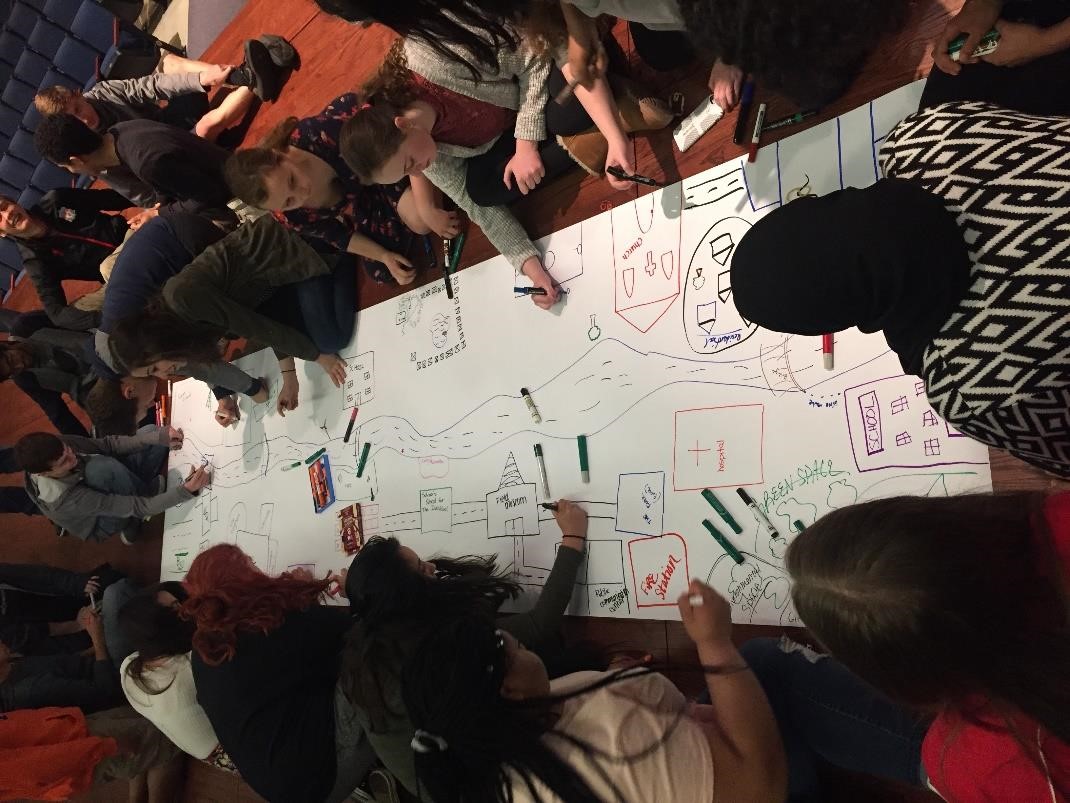 The five alternative futuresChanged ClimateWalkable CommunitiesInnovative TransportationConstrained ResourcesTransformed EconomyHow to use the keypadsVotes are anonymous.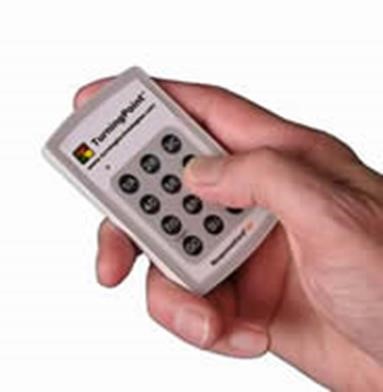 Your last vote is the vote that counts.Return the keypad, please.Think regionally about our future.What do you know about CMAP?Is it something to do with maps?Make no little plans, they sayStands for Chicago Metropolitan Agency for PlanningSubhead goes hereYou’re a partner with local communitiesAll of the aboveHow old are you?0-1920-29 C. 30-39 D. 40-4950-5960-69Subhead goes here70-7980+ 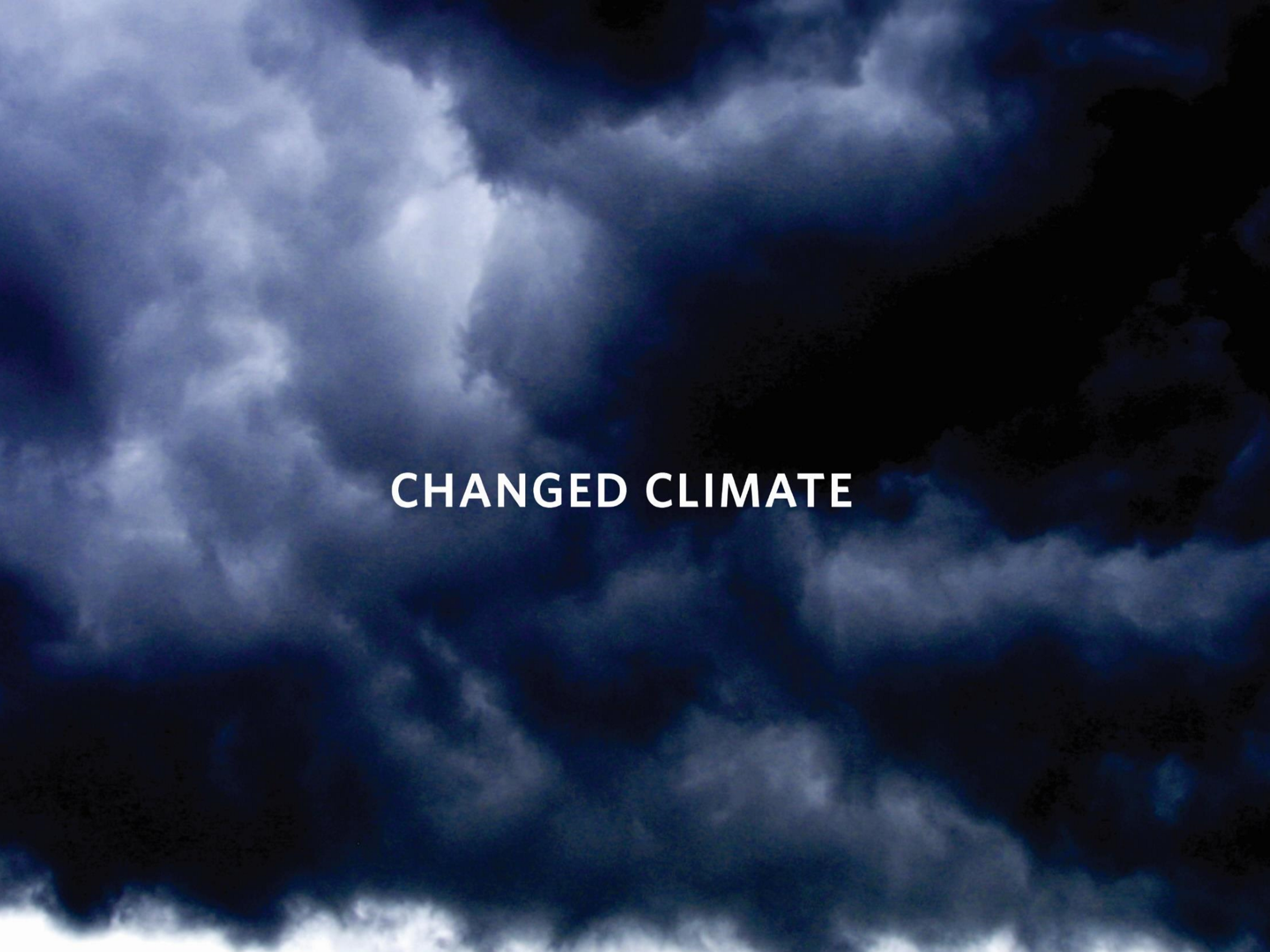 If the effects of climate change intensify . . .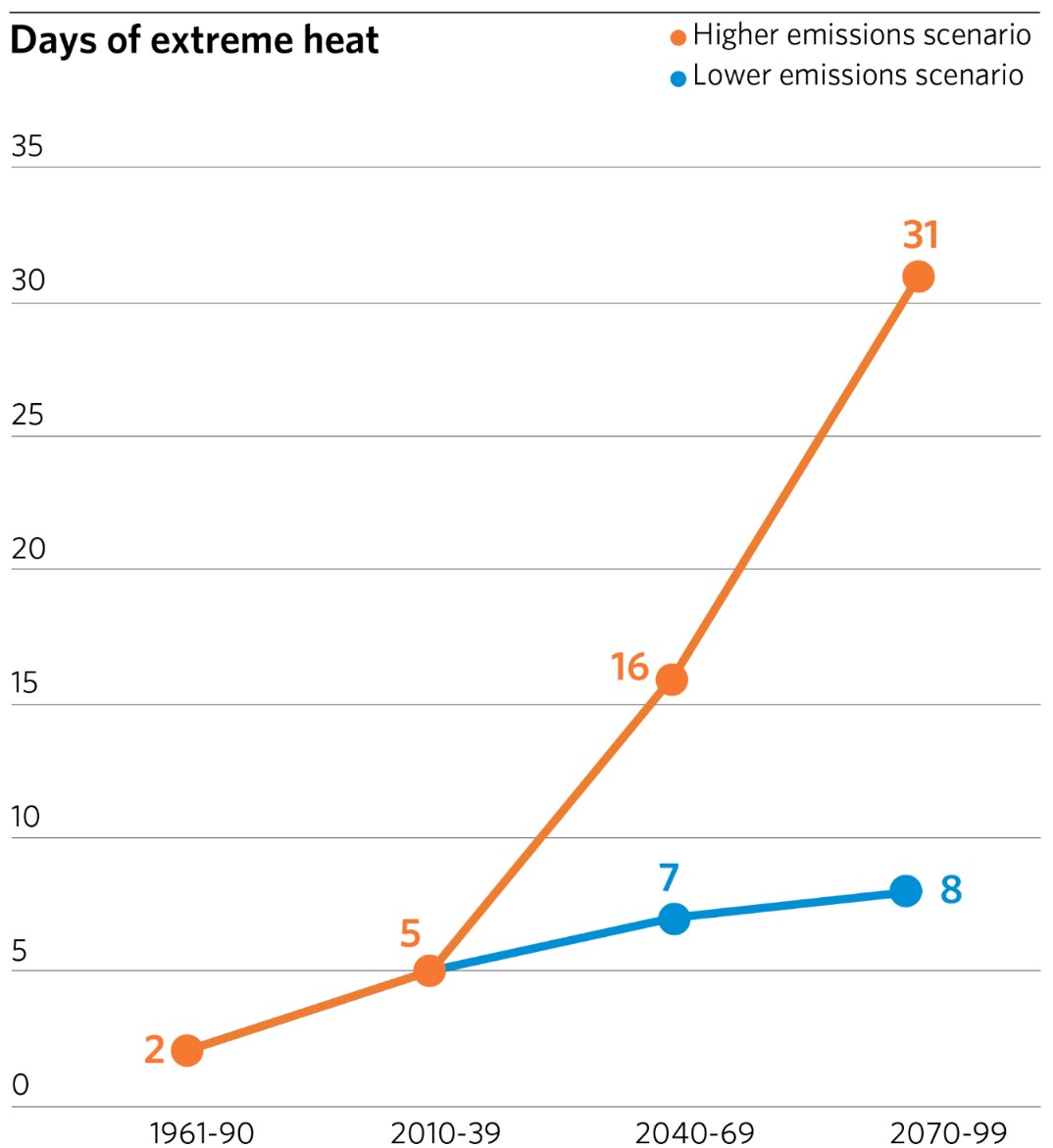 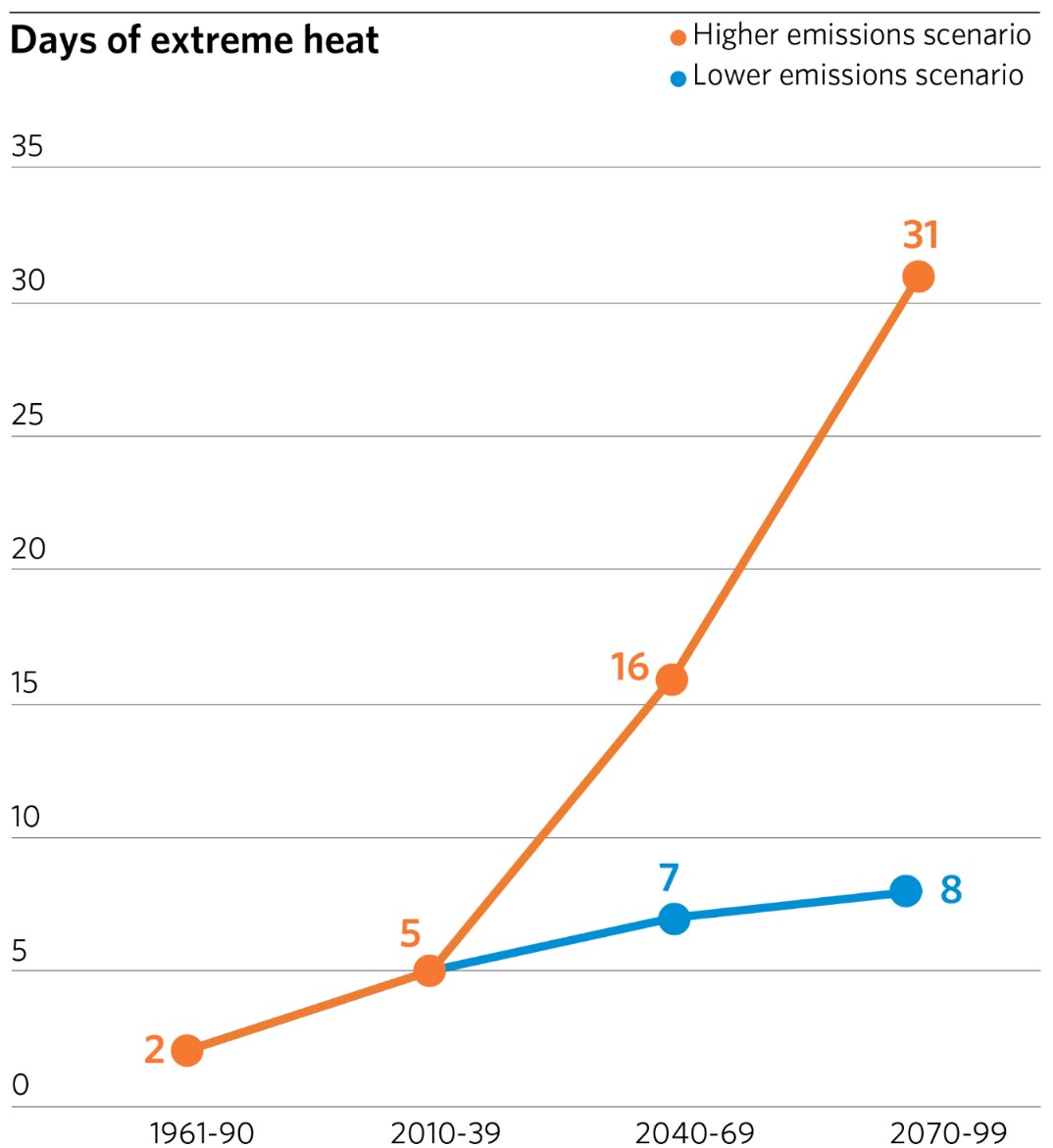 As climate change intensifies, which impact worries you most in our region?Harm to life and property from storms, floodingInsufficient water supplyThreats to regional agriculture, biodiversityEffect of extreme heat on healtSubhead goes herehMore intense impacts for vulnerable residentsI’m not worriedOtherWhat is the biggest barrier to action on climate issues?0% A. Doubt that climate change is real0% B. The issue is too complex and abstract0% C. Lack of urgency due to competing priorities0% D. Limited understanding 0% E. People don’t know what theSubhead goes herey can do about it0% F. OtherWhich 2 of our regional systems are the most important to protect from climate impacts? Roads, bridges, and public transitEnergy supply and distribution networkHospitals and emergency servicesNatural Subhead goes hereresources and open spacesInfrastructure for water supply and stormwaterOur sources of waterFood supplyOther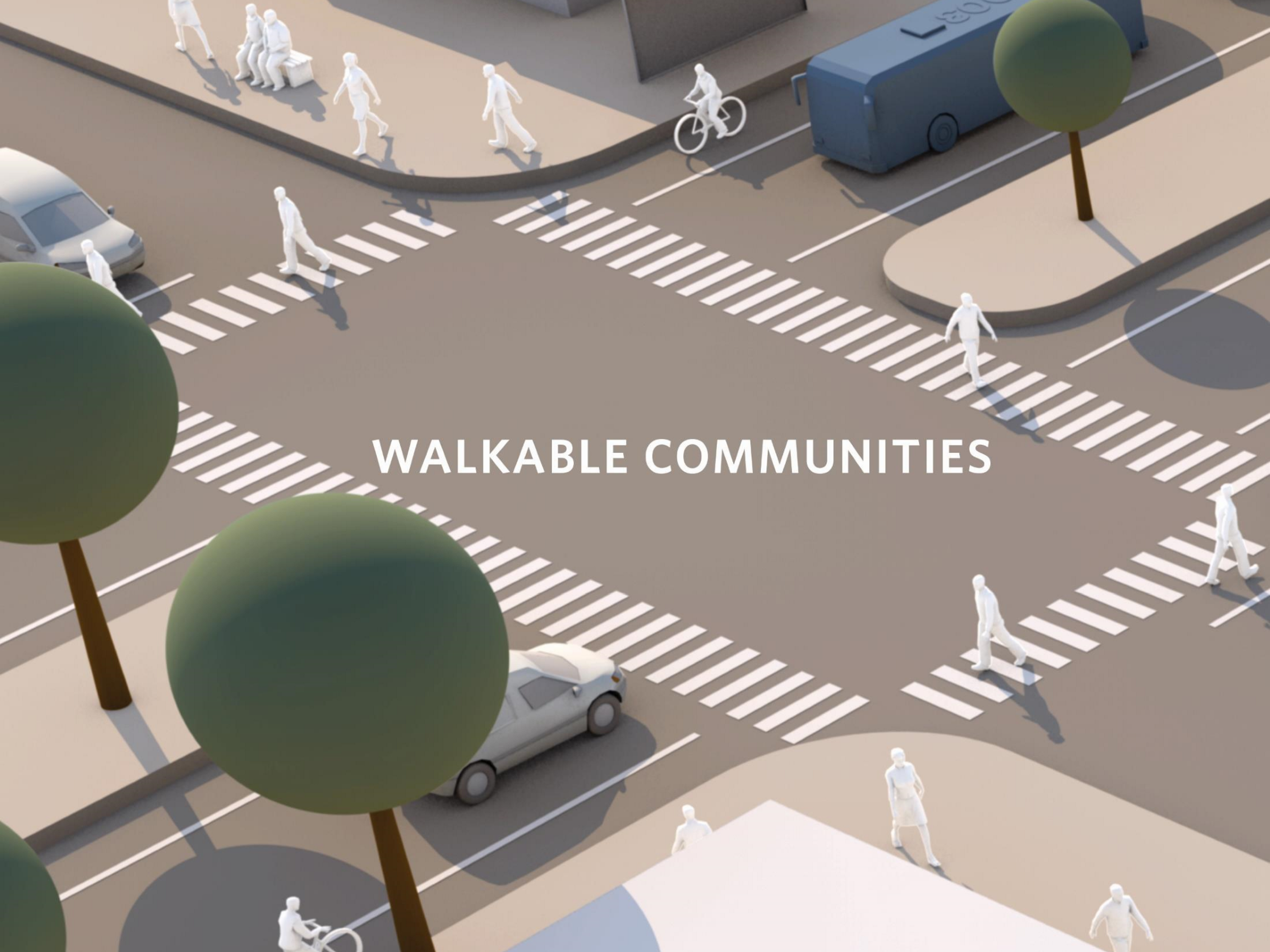 A shift to walkable communities . . .  Preferences of today’s seniors and millennialsLess reliance on cars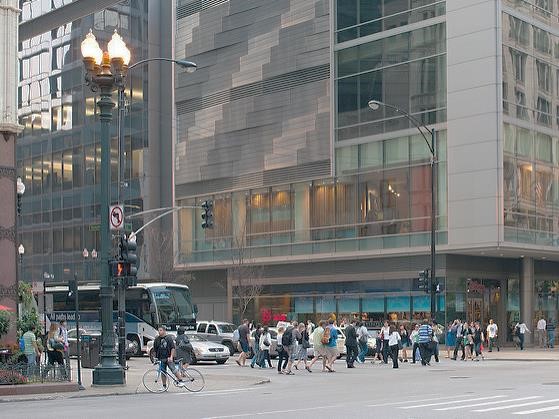 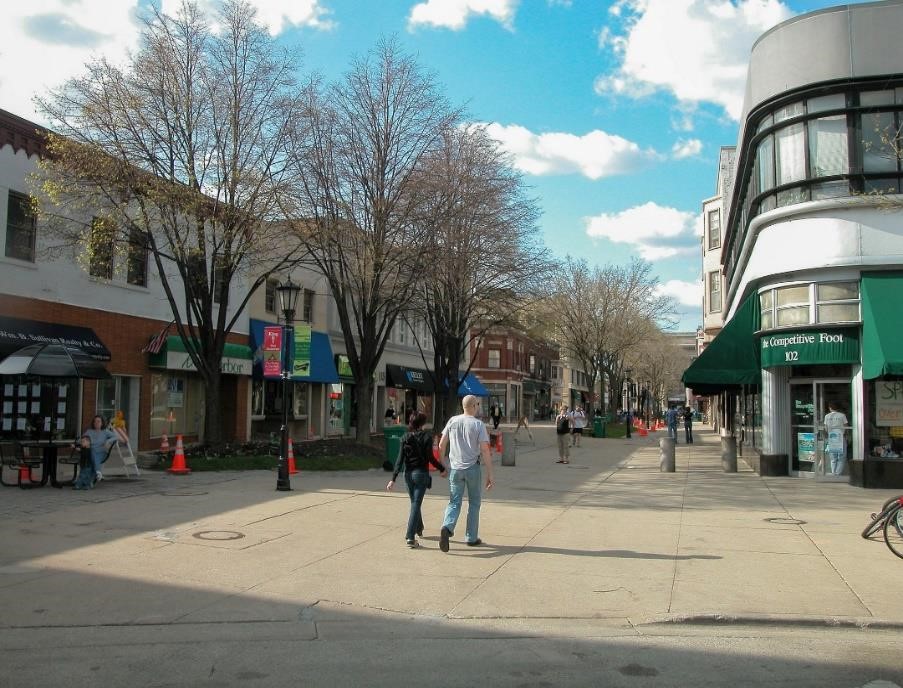 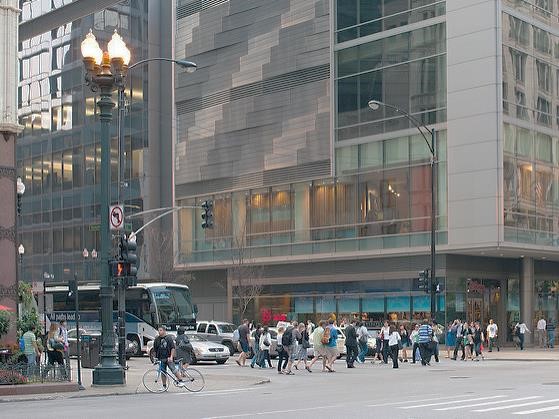 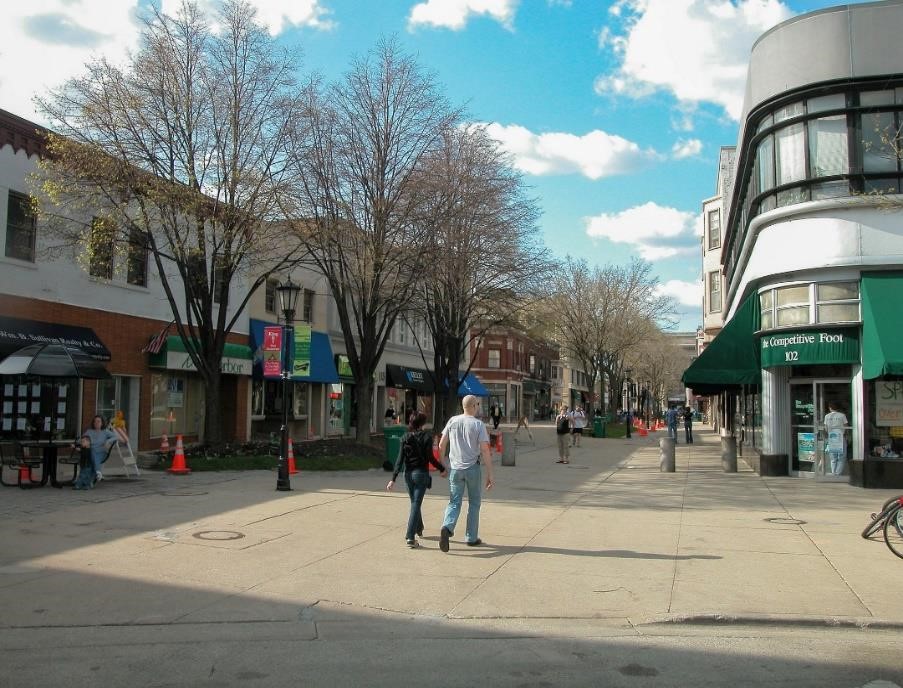 What are the 3 biggest benefits of more walkable communities? 0% A. Healthier residents0% B. The ability to live car-free0% C. More social interaction0% D. Lower emissions mean less pollution Subhead goes here0% E. Transportation costs less0% F. More economic development in those places0% G. OtherWhat type of housing does your community need most?For residents at all income levelsFor middle-income householdsFor lower-income householdsFor familiesSubhead goes hereFor young professionalsFor a specific groupWe don’t need more housing typesOtherWhat’s your top concern about denser, more walkable neighborhoods?I’m not concernedChanges to neighborhood character0% C. MoreSubhead goes here traffic and parking hassles0% D. More stress on schools0% E. Increased costs to residentsF. Other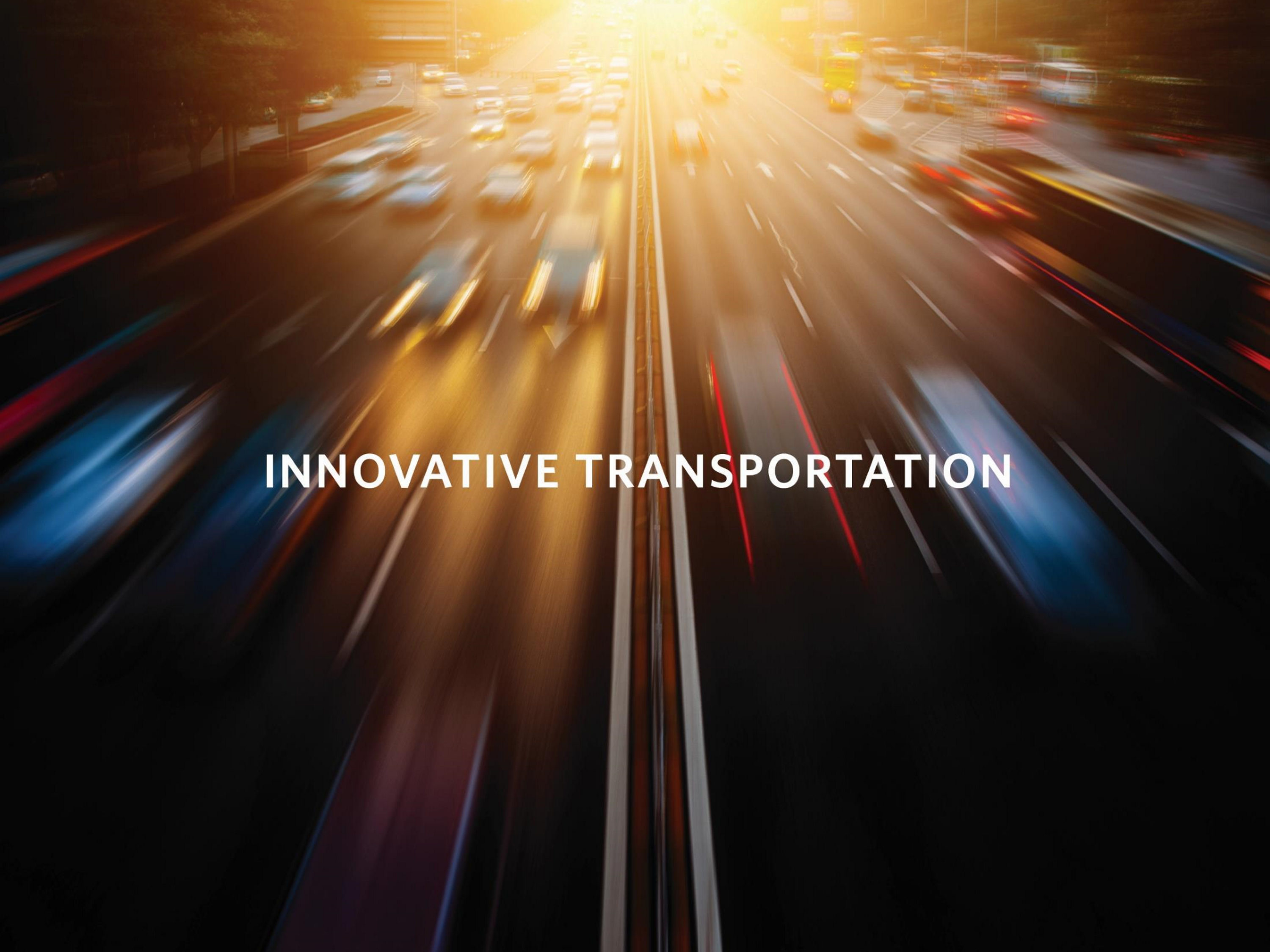 If technology enhances transportation . . .Congestion and route information at your fingertipsAutomated vehicles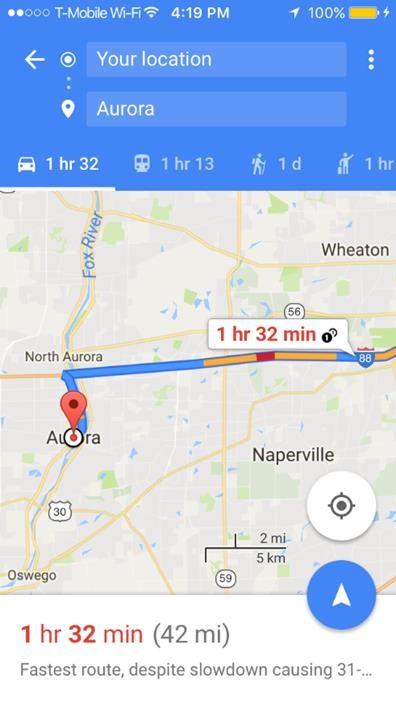 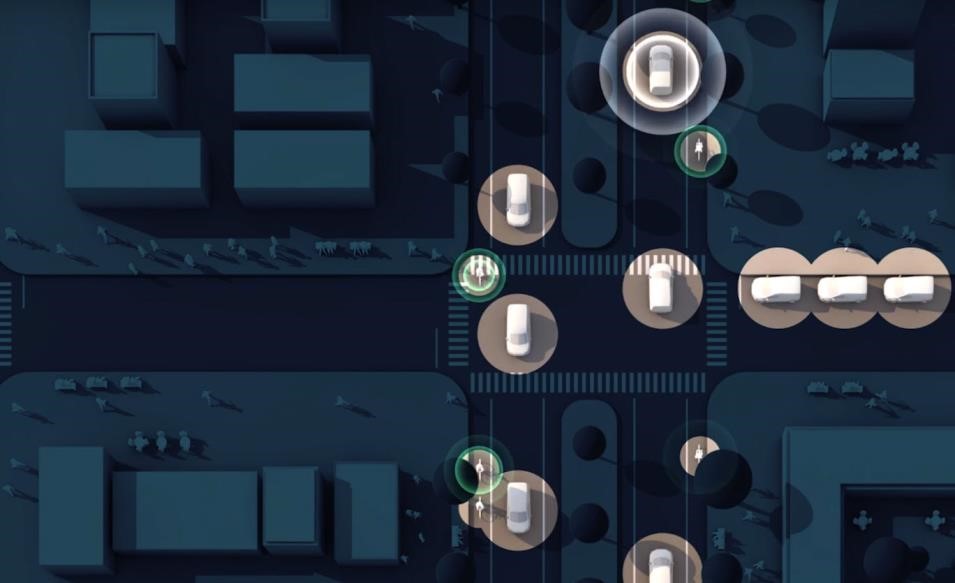 Instant gratification shopping (same-day delivery)How comfortable are you with autonomous vehicles?0% A. Very – can’t happen soon enough0% B. Somewhat – they need more testing0% C. Not at all0% D. Will always prefer to drive my own car0% E. Other Subhead goes hereIf fewer people own cars, we will need to invest in public transit.  Which should be our top 2 priorities?0% A. New bus/rail routes and extended rail lines0% B. Service later at night0% C. Shorter wait times0% D. More reliable serviceSubhead goes here0% E. Faster travel (such as bus express lanes)0% F. Easier transfers and connections0% G. More comfortable vehicles and stations0% H. OtherIf you had a convenient commute no matter where you lived, where would you choose to live?0% A. An urban neighborhood0% B. A walkSubhead goes hereable suburban community0% C. A suburban subdivision0% D. A small town0% E. A rural area0% F. Other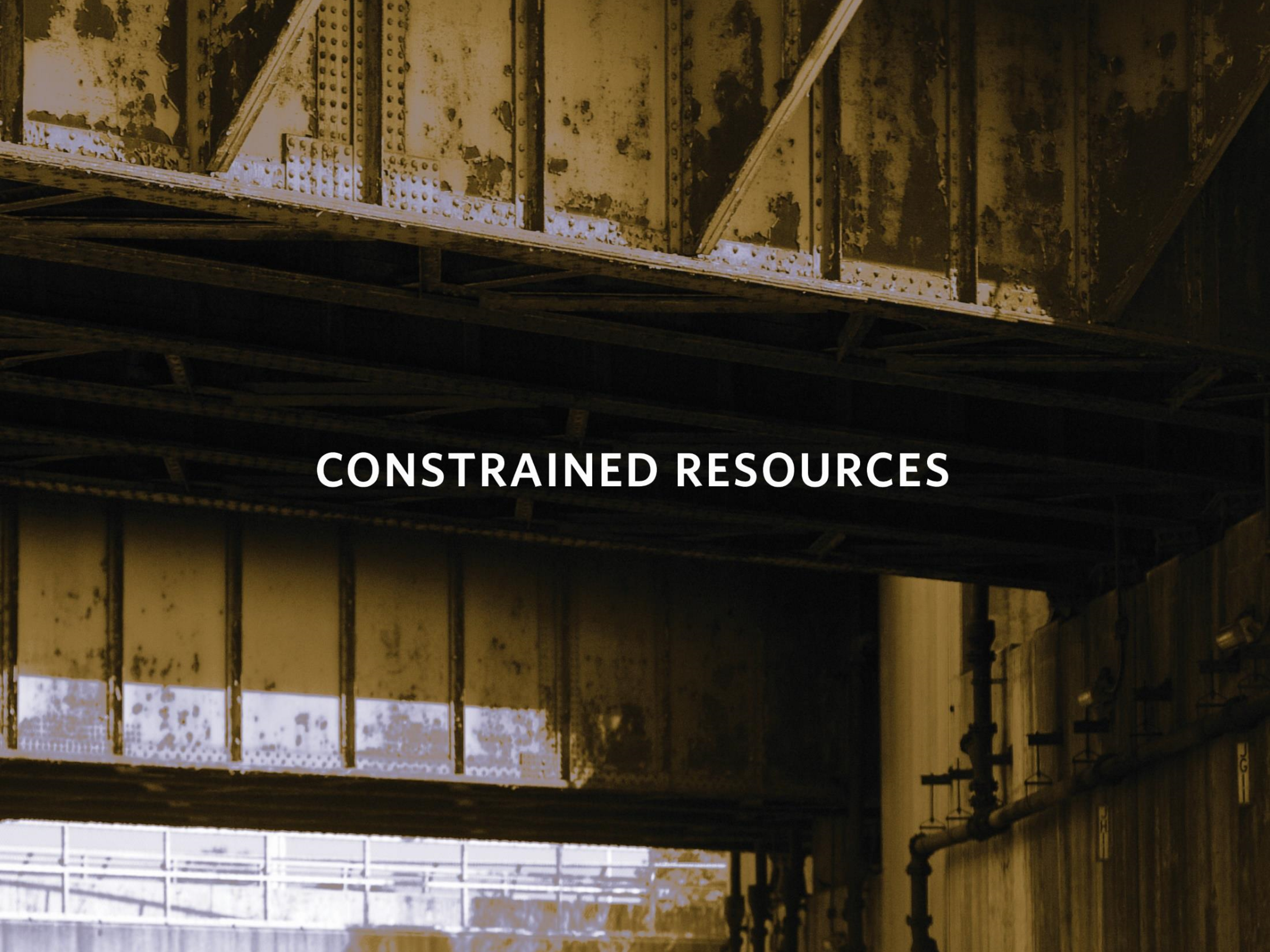 If public resources diminish further…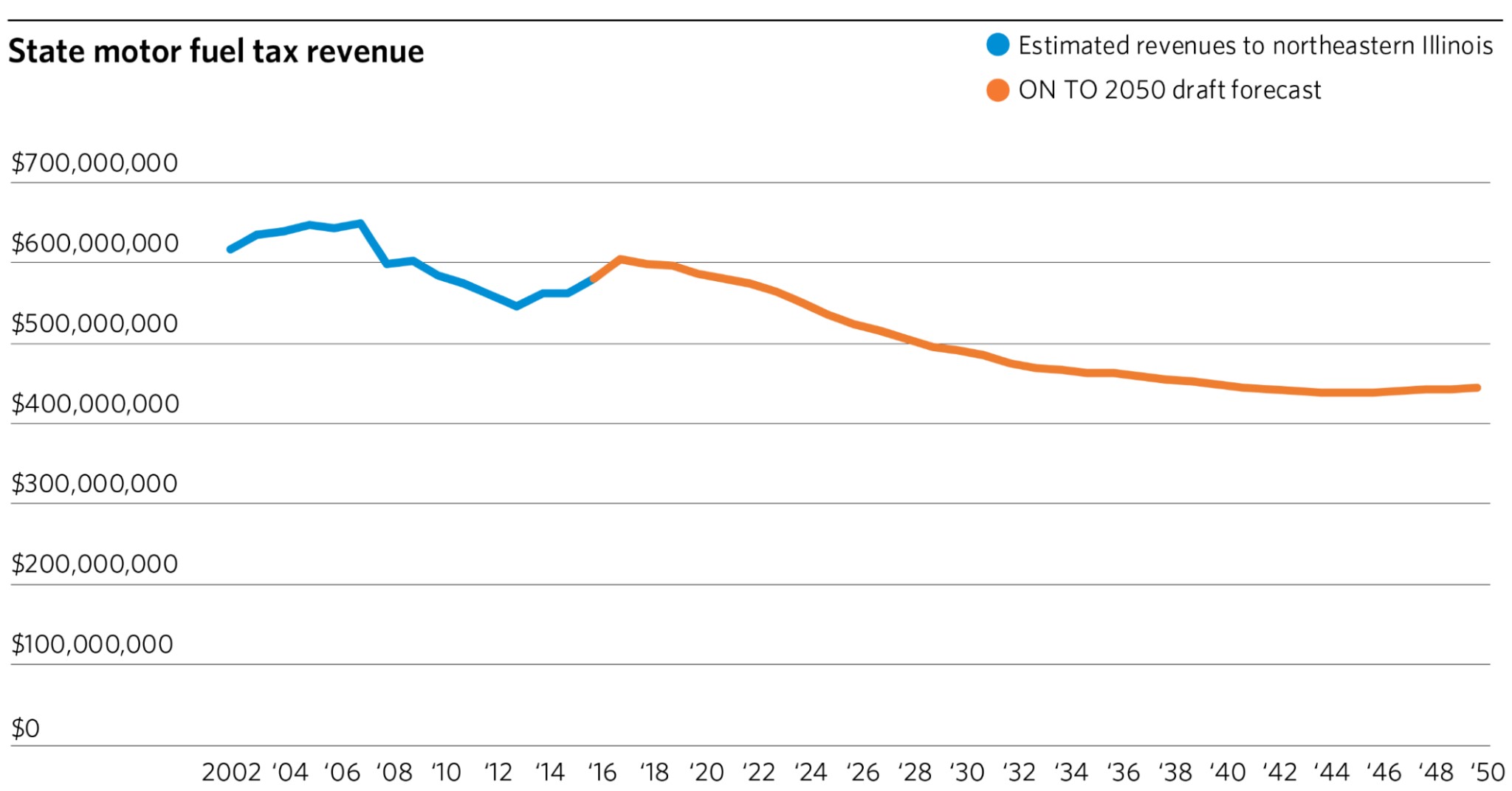 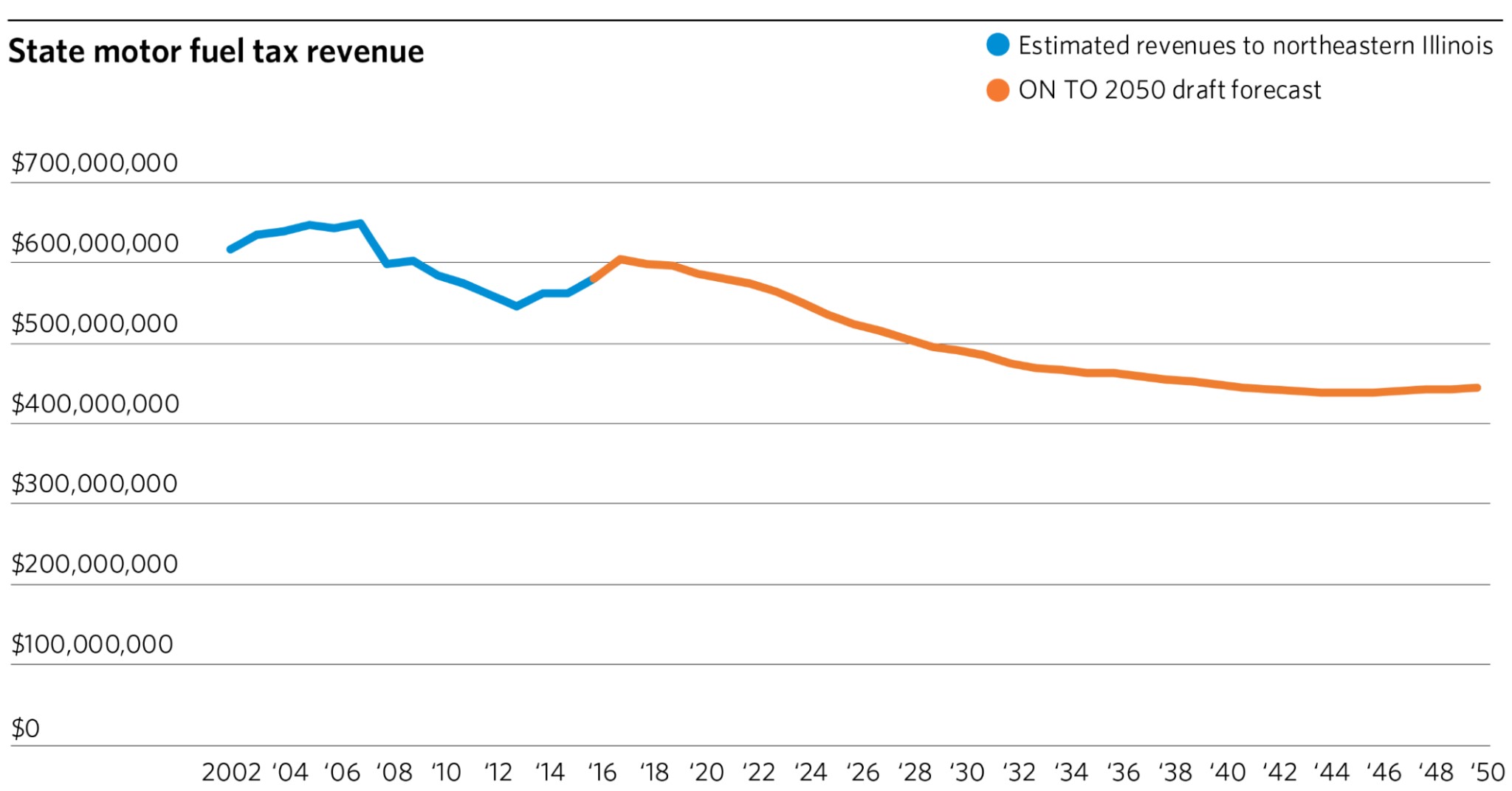 Example:  Revenue from the state Motor Fuel Tax is expected to decline.How do you think your community will respond in a future with less federal and state funding?Cuts in local public spending and servicesHigher local taxes and feesMore coordination with other townsGreateSubhead goes herer reliance on private sector partnershipsFight harder for scarce federal and state dollars OtherWhat are your top 2 priorities for public funding? (Assume education, public health, and public safety are already priorities.)TransportationSewer and water systemsFlood controlSubhead goes hereParks and open spaceHousingSocial service programsOtherHow should we fund the necessary improvements in our region’s transportation system (select 2)?0% A. Charge drivers (higher gas tax, tolls, fees)0% B. Charge more for parking0% C. Increase sales or property tax0% D. Raise public transit Subhead goes herefares0% E. Charge more to bypass congestion0% F. Tax properties that benefit from improvements 0% G. Other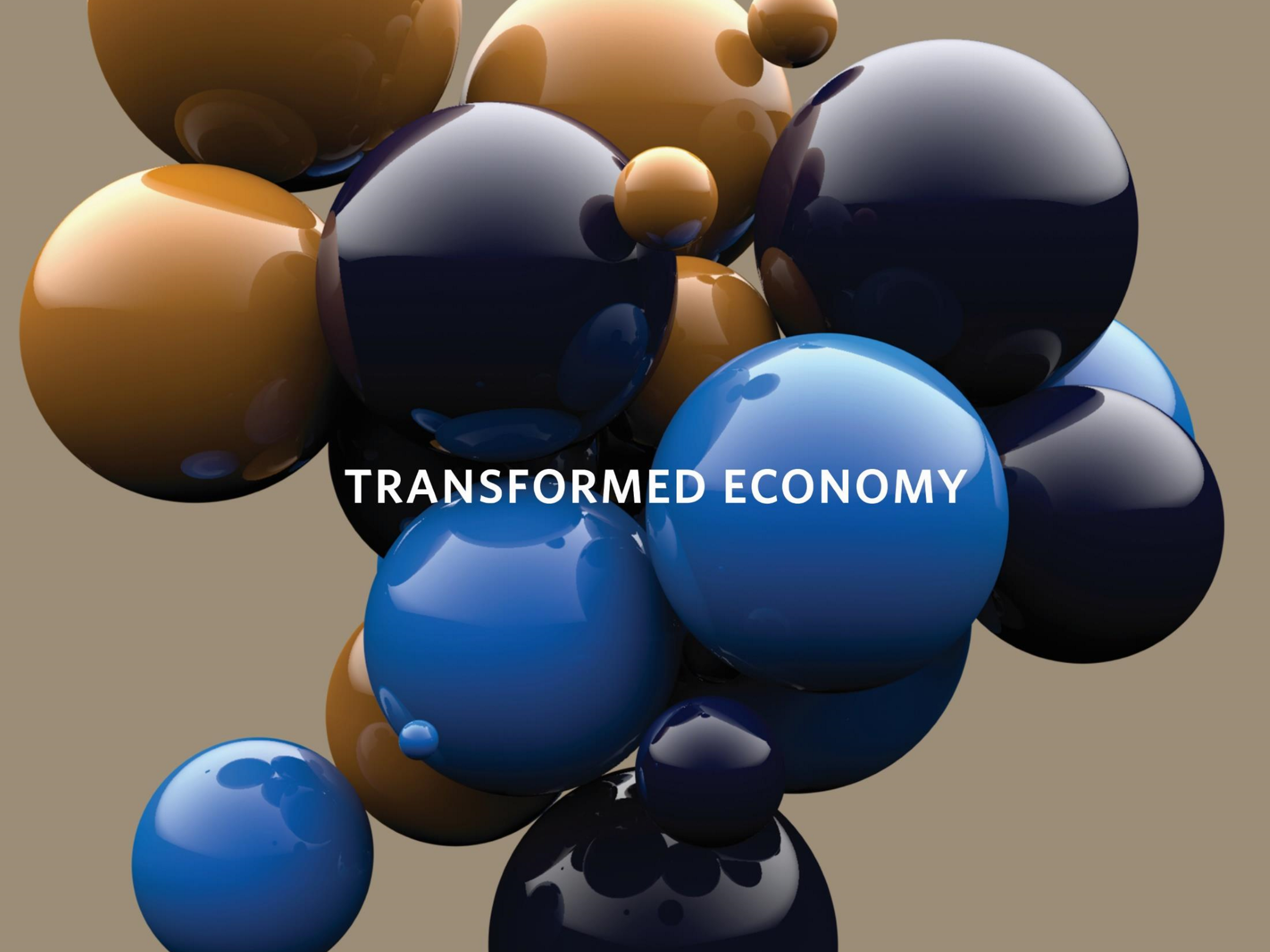 If economic restructuring continues…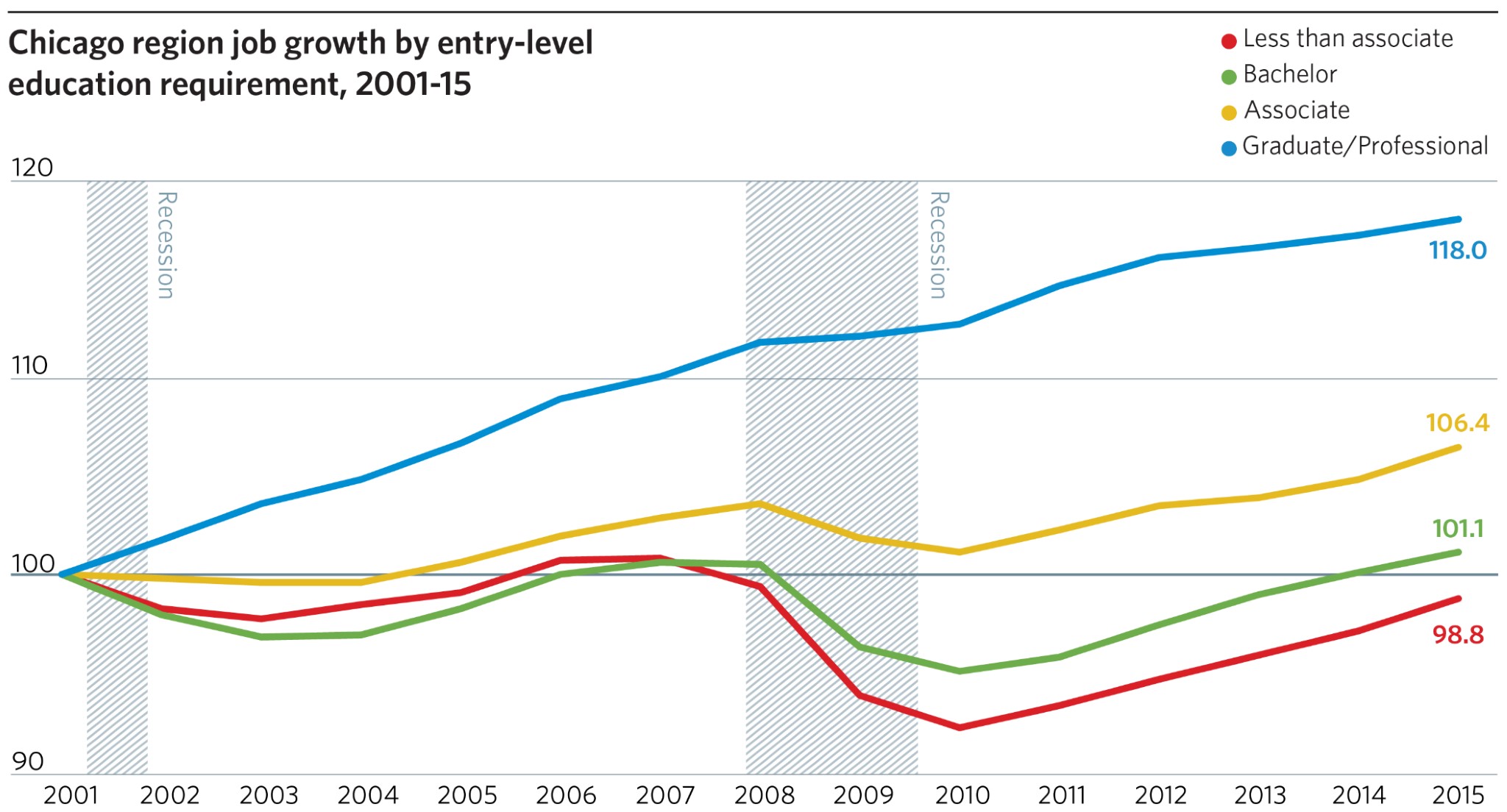 How will technology change jobs in the future?0% A. More flexibility about when and where people work0% B. Increased productivity0% C. Frequent demands for workers to have new skills0% D. Increased competition for jobsNew opportunities to grow bSubhead goes hereusinessesOtherSome workers could fall behind as technology transforms the economy.  Which strategies could help?0% A. Double-down on education0% B. Connect job training to emerging industries0% C. Strengthen economically disconnected communitiesCreate new job opportunitiesSubhead goes hereOtherWhat does our region need most to enable everyone to succeed in the future economy?0% A. Reliable public transit0% B. High quality, affordable education0% C. Continuing job trainingSubhead goes here0% D. More options to work close to home0% E. Grow our existing industries0% F. Easier access to the internet0% G. OtherStay in touch, stay tuned, let us hear from you.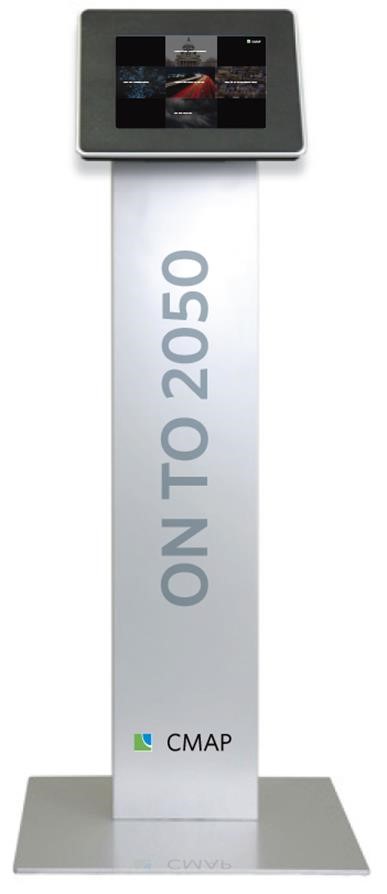 Email us at  onto2050@cmap.illinois.govSubscribe to the CMAP Weekly UpdateFollow us on Twitter @ONTO2050, like us on Facebook, and share your #2050BigIdeasVisit cmap.illinois.gov/onto2050/futures for links to videos, more surveys Imagine our FutureChanged ClimateWalkable CommunitiesInnovative Transportation Constrained Resources Transformed EconomyWhere do we want to be in 2050?